Animals around usMatch the following:-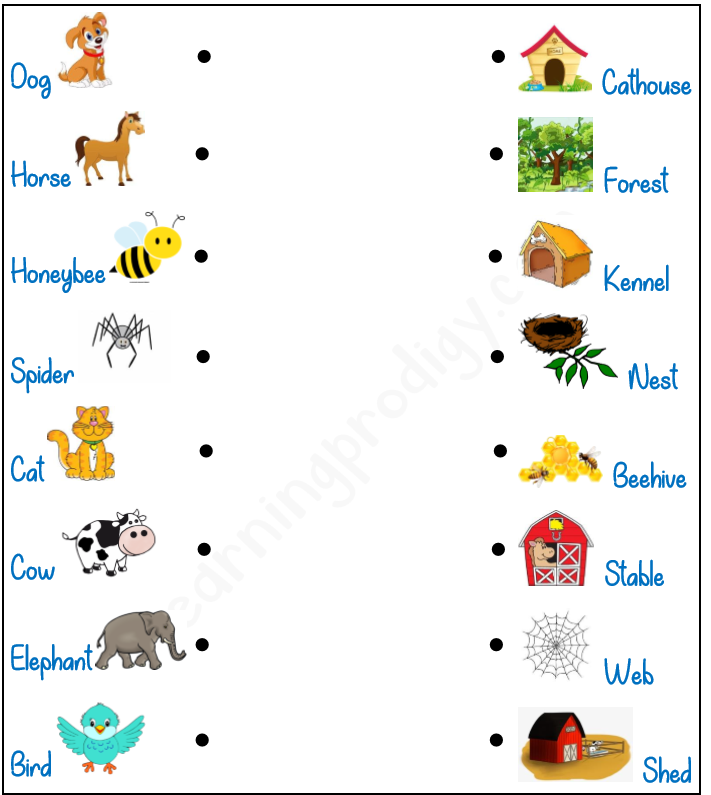 